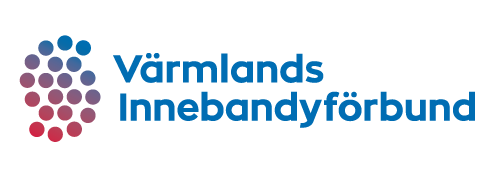 ARRANGEMANG SENIOR- OCH JUNIORMATCHER UNDER COVID 19Dokument för säkerhet och eventuell smittspårning i samband med seriespel på senior- och juniornivåDatum:						Arrangerande förening:				Spelare (max 20 personer) och ledare (max 5 personer) för hemma- och bortalag identifieras genom att en kopia på matchprotokollet häftas fast vid detta dokument. FunktionNamnMobilnummerSäkerhetsansvarigHallvärd 1Hallvärd 2Hallvärd 3Sekretariat 1Sekretariat 2Sekretariat 3Sekretariat 4Sargvakt 1Sargvakt 2Sargvakt 3Sargvakt 4Sargvakt 5Sargvakt 6Sargvakt 7Sargvakt 8FilmMatchkommentatorProduktionFotoMedia 1Media 2Kiosk 1Kiosk 2StädVaktmästareHallpersonalRepresentant VIBF 1Representant VIBF 2DomarcoachDomare 1Domare 2